Dipak Datta, M.Sc. Ph.D.Current Lab Members:Mr. Sanjeev Meena - Technical AssistantMr. Anup Kumar Singh, - CSIR JRFMr. Rakesh Kumar Arya - UGC JRFMr. Shrankhla Maheshwari - CSIR JRFMr. Akhilesh Singh - Senior Project FellowDr. Uzma Shahab – Research Associate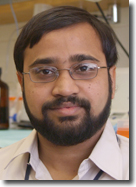 Scientist E-I
Drug Target Discovery & Development
CSIR-Central Drug Research Institute
Sector 10, Jankipuram Extn., Sitapur Road
Lucknow - 226031, UP, IndiaLink:  http://www.cdriindia.org/DipakDatta.htmlPOSITIONS / EMPLOYMENTHONORS/AWARDSCURRENT AREAS OF INTERESTSELECTED ORIGINAL ARTICLES IN PEER-REVIEWED JOURNALSKanaujiya JK, Lochab S, Kapoor I, Pal P, Datta D, Bhatt ML, Sanyal S, Behre G, Trivedi AK. Proteomic identification of Profilin1 as a co-repressor of Estrogen receptor alpha in MCF7 breast cancer cells. Proteomics. 2013 Apr 10. doi: 10.1002/pmic.201200534. (Epub ahead of print) (JIF-4.50)Singh AK, Arya RK, Trivedi AK, Sanyal S, Baral R, Dormond O, Briscoe DM, Datta D*. Chemokine receptor trio: CXCR3, CXCR4 and CXCR7 crosstalk via CXCL11 and CXCL12. Cytokine Growth Factor Rev. 2013, 24(1):41-9. (*Corresponding Author) (JIF-8.83)Banerjee P, Basu A, Datta D, Gasser M, Waaga-Gasser AM, Pal S. The heme oxygenase-1 protein is overexpressed in human renal cancer cells following activation of the Ras-Raf-ERK pathway and mediates anti-apoptotic signal. J Biol Chem. 2011;286:33580-90. (JIF-5.8)Datta D, Banerjee P, Gasser M, Waaga-Gasser AM, Pal S. CXCR3-B can mediate growth-inhibitory signals in human renal cancer cells by down-regulating the expression of heme oxygenase-1. J Biol Chem. 2010;285:36842-8. (JIF-5.8)Basu A, Datta D, Zurakowski D, Pal S. Altered VEGF mRNA stability following treatments with immunosuppressive agents: implications for cancer development. J Biol Chem. 2010;285:25196-202. (JIF-5.8)Edelbauer M, Datta D, Vos IH, Basu A, Stack MP, Reinders ME, et al. Effect of vascular endothelial growth factor and its receptor KDR on the transendothelial migration and local trafficking of human T cells in vitro and in vivo. Blood. 2010;116:1980-9. (JIF-10.55)Basu A#, Hoerning A#, Datta D, Edelbauer M, Stack MP, Calzadilla K, et al. Cutting edge: Vascular endothelial growth factor-mediated signaling in human CD45RO+ CD4+ T cells promotes Akt and ERK activation and costimulates IFN-gamma production. J Immunol. 2010;184:545-9. ( # Co-First Author) (JIF-5.78)Datta D, Contreras AG, Basu A, Dormond O, Flynn E, Briscoe DM, et al. Calcineurin inhibitors activate the proto-oncogene Ras and promote protumorigenic signals in renal cancer cells. Cancer Res. 2009;69:8902-9. (JIF-8.23)Dormond O, Contreras AG, Meijer E, Datta D, Flynn E, Pal S, et al. CD40-induced signaling in human endothelial cells results in mTORC2- and Akt-dependent expression of vascular endothelial growth factor in vitro and in vivo. J Immunol. 2008;181:8088-95. (JIF-5.78)Datta D, Contreras AG, Grimm M, Waaga-Gasser AM, Briscoe DM, Pal S. Calcineurin inhibitors modulate CXCR3 splice variant expression and mediate renal cancer progression. J Am Soc Nephrol. 2008;19:2437-46. (JIF-9.66)Basu A#, Contreras AG#, Datta D, Flynn E, Zeng L, Cohen HT, et al. Overexpression of vascular endothelial growth factor and the development of post-transplantation cancer. Cancer Res. 2008;68:5689-98. ( # Co-First Author) (JIF-8.23)Datta D, Dormond O, Basu A, Briscoe DM, Pal S. Heme oxygenase-1 modulates the expression of the anti-angiogenic chemokine CXCL-10 in renal tubular epithelial cells. Am J Physiol Renal Physiol. 2007;293:F1222-30. (JIF-3.8)Datta D, Flaxenburg JA, Laxmanan S, Geehan C, Grimm M, Waaga-Gasser AM, et al. Ras-induced modulation of CXCL10 and its receptor splice variant CXCR3-B in MDA-MB-435 and MCF-7 cells: relevance for the development of human breast cancer. Cancer Res. 2006;66:9509-18. (JIF-8.23)